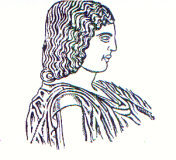 ΓΕΩΠΟΝΙΚΟ  ΠΑΝΕΠΙΣΤΗΜΙΟ  ΑΘΗΝΩΝΤΜΗΜΑ ΕΠΙΣΤΗΜΗΣ ΦΥΤΙΚΗΣ ΠΑΡΑΓΩΓΗΣΕΡΓΑΣΤΗΡΙΟ ΑΝΘΟΚΟΜΙΑΣ ΚΑΙ ΑΡΧΙΤΕΚΤΟΝΙΚΗΣ ΤΟΠΙΟΥΔΙΕΥΘΥΝΤΡΙΑ:  ΚΑΘΗΓΗΤΡΙΑ ΜΑΡΙΑ ΠΑΠΑΦΩΤΙΟΥΙερά οδός 75, Αθήνα 118 55 - Τηλ. 210 5294555 - Fax 210 5294553 -  Email: mpapaf@aua.gr20/2/2018Α Ν Α Κ Ο Ι Ν Ω Σ ΗΑνακοινώνεται στους φοιτητές του 8ου Εξαμήνου του Τμήματος ΕΦΠ, ότι το Εργαστήριο του Μαθήματος «ΚΑΛΛΩΠΙΣΤΙΚΑ ΦΥΤΑ», θα γίνει την Τετάρτη 21/2/2018 και περιλαμβάνει Εισήγηση στο Αμφιθέατρο Σίδερι  και Πρακτική Άσκηση στον Αμπελώνα του ΓΠΑ με αντικείμενο: «Χειμερινό κλάδεμα τριανταφυλλιάς κηποτεχνίας»ΤΜΗΜΑΤΑ:Απαραίτητη η χρήση κλαδευτικών ψαλιδιών και γαντιώνΠΑΡΑΚΑΛΟΥΜΕ ΝΑ ΤΗΡΗΣΕΤΕ ΤΗΝ ΚΑΤΑΝΟΜΗ ΣΕ ΤΜΗΜΑΤΑ ΓΙΑ ΤΗΝ ΟΜΑΛΗ ΔΙΕΞΑΓΩΓΗ ΤΟΥ ΕΡΓΑΣΤΗΡΙΟΥΑΜΠΕΛΩΝΑΣ ΓΠΑ: ΔΙΕΞΑΓΩΓΗ ΤΗΣ ΕΡΓΑΣΤΗΡΙΑΚΗΣ ΑΣΚΗΣΗΣΑΜΠΕΛΩΝΑΣ ΓΠΑ: ΔΙΕΞΑΓΩΓΗ ΤΗΣ ΕΡΓΑΣΤΗΡΙΑΚΗΣ ΑΣΚΗΣΗΣΑΜΠΕΛΩΝΑΣ ΓΠΑ: ΔΙΕΞΑΓΩΓΗ ΤΗΣ ΕΡΓΑΣΤΗΡΙΑΚΗΣ ΑΣΚΗΣΗΣ14:30       1.  Αρχή καταλόγου – ΒΙΔΑΛΗ Ν / ΦΟΙΤ ERASMUSΑ. ΠΑΡΑΣΚΕΥΟΠΟΥΛΟΥ14:30       2.   Γ  – ΘΕΟΔΩΡΟΥ Γ Κ. ΜΠΕΡΤΣΟΥΚΛΗΣ14:30       3.   ΙΜΠΡΑΗΜ ΟΚΑΜ – ΚΑΡΟΥΜΠΑΣ ΔΝ. ΝΤΟΥΛΑΣ14:30       4.   ΚΑΡΟΥΤΣΟΥ Ξ – ΚΟΨΑΥΤΗ ΖΑΙΚ. ΜΑΡΤΙΝΗ15:155.   ΚΥΡΙΑΚΟΣ Α – ΜΠΑΡΜΠΑΛΙΑΣ ΑΑ. ΠΑΡΑΣΚΕΥΟΠΟΥΛΟΥ15:156.   ΜΠΕΝΕΚΟΣ Λ  – ΠΑΥΛΑΚΟΥ ΕΚ. ΜΠΕΡΤΣΟΥΚΛΗΣ15:157.   ΠΑΥΛΙΔΗΣ Γ -  ΤΟΥΛΟΥΜΗ ΣΝ. ΝΤΟΥΛΑΣ15:158.   ΤΡΙΑΝΤΑΦΥΛΛΙΔΗ Ι   –  Τέλος καταλόγου ΑΙΚ. ΜΑΡΤΙΝΗΑΜΦΙΘΕΑΤΡΟ ΣΙΔΕΡΙ: ΕΙΣΗΓΗΣΗΑΜΦΙΘΕΑΤΡΟ ΣΙΔΕΡΙ: ΕΙΣΗΓΗΣΗΑΜΦΙΘΕΑΤΡΟ ΣΙΔΕΡΙ: ΕΙΣΗΓΗΣΗ14:30      5-8.   ΚΥΡΙΑΚΟΣ Α – Τέλος καταλόγου Α. ΑΚΟΥΜΙΑΝΑΚΗ-ΙΩΑΝΝΙΔΟΥ15:151-4.   Αρχή καταλόγου  – ΚΟΨΑΥΤΗ Ζ Α. ΑΚΟΥΜΙΑΝΑΚΗ-ΙΩΑΝΝΙΔΟΥ